INDICAÇÃO Nº 3646/2016Sugere ao Poder Executivo Municipal que efetue a manutenção necessária nas Ruas do Distrito Industrial.Excelentíssimo Senhor Prefeito Municipal, Nos termos do Art. 108 do Regimento Interno desta Casa de Leis, dirijo-me a Vossa Excelência para sugerir que, por intermédio do Setor competente, seja efetuada a revitalização necessária da camada asfáltica, nas Ruas Henrique Wiezel, Frederico A. Covolan, João Covolan Filho, Luiz Suzigan, Silvio Bignoto e Ricardo Fracassi, assim como a limpeza dos bueiros do Distrito Industrial.Justificativa:Empresários do Distrito Industrial reclamam das péssimas condições da camada asfáltica das ruas supramencionadas, assim como, pedem a desobstrução dos bueiros em geral que vem sendo alvo de reclamações.Plenário “Dr. Tancredo Neves”, em 15 de junho de 2.016.Gustavo Bagnoli-vereador-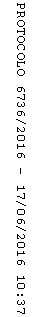 